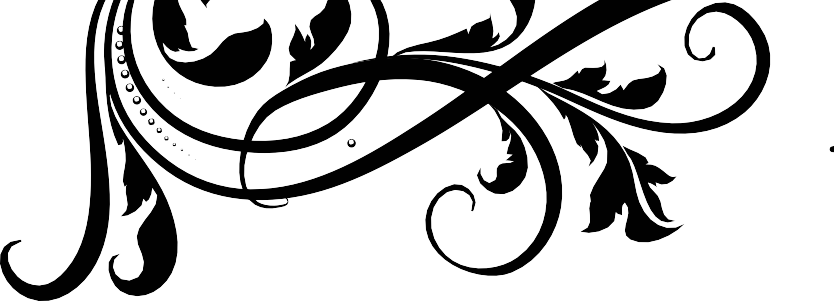 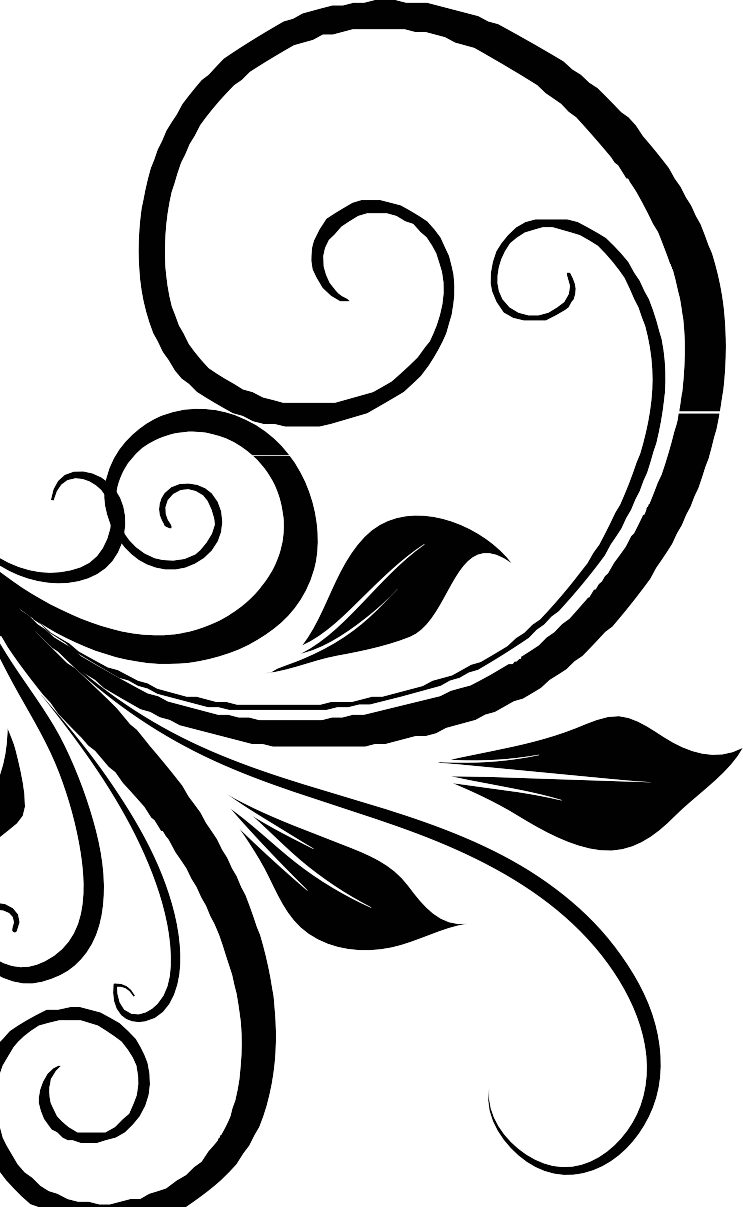 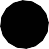 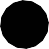 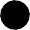 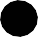 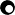 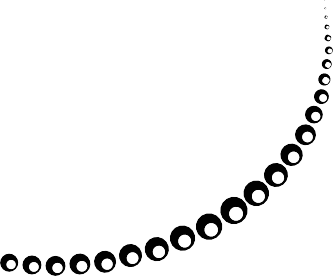 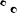 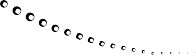 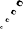 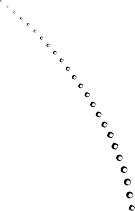 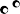 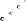 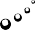 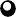 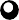 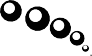 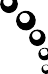 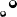 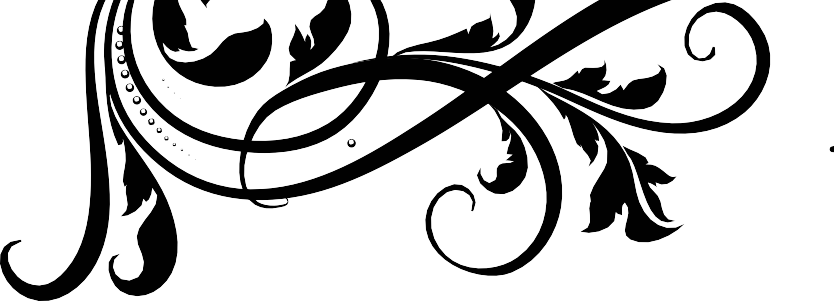 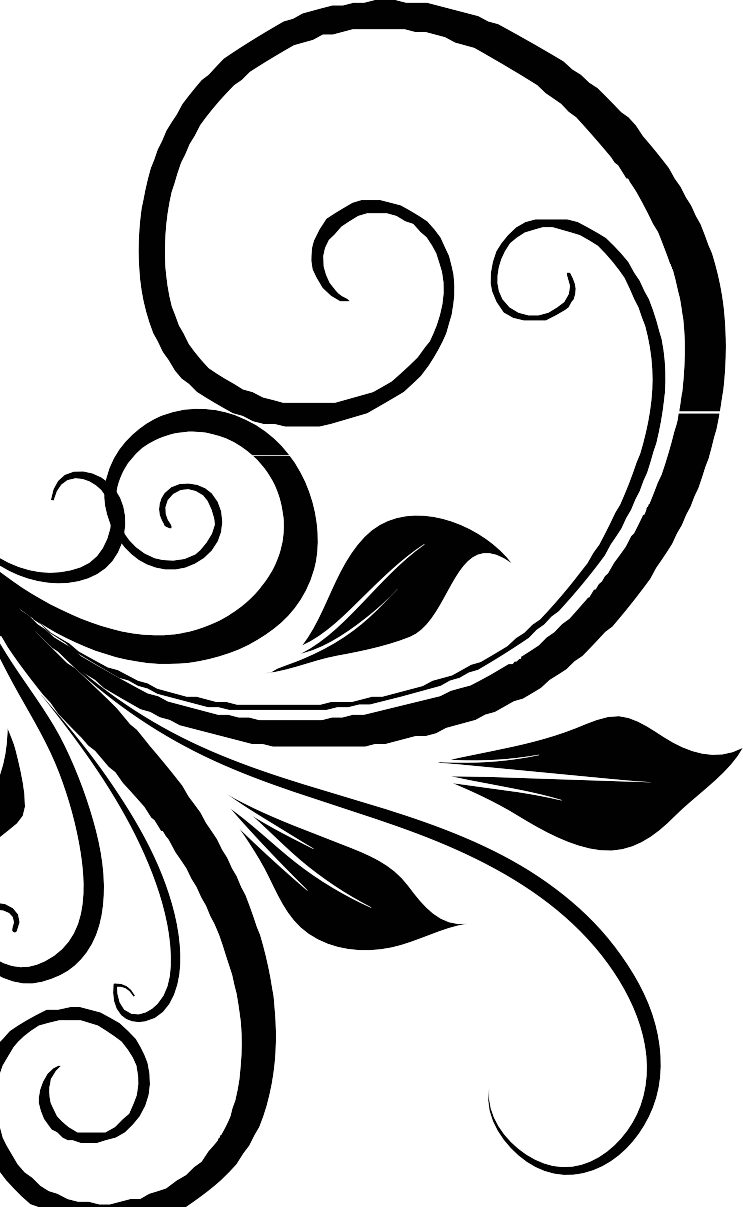 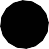 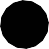 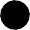 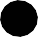 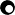 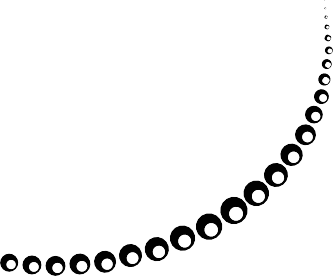 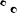 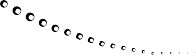 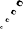 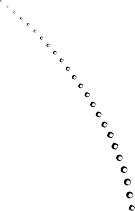 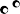 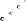 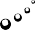 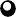 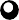 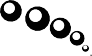 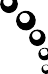 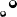 714.738.6575 | fullertoncommunitycenter.com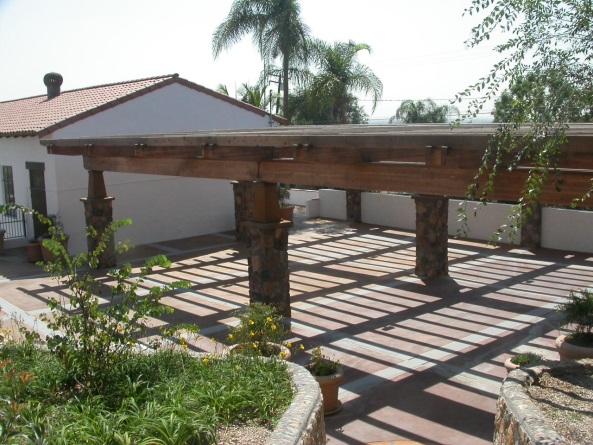 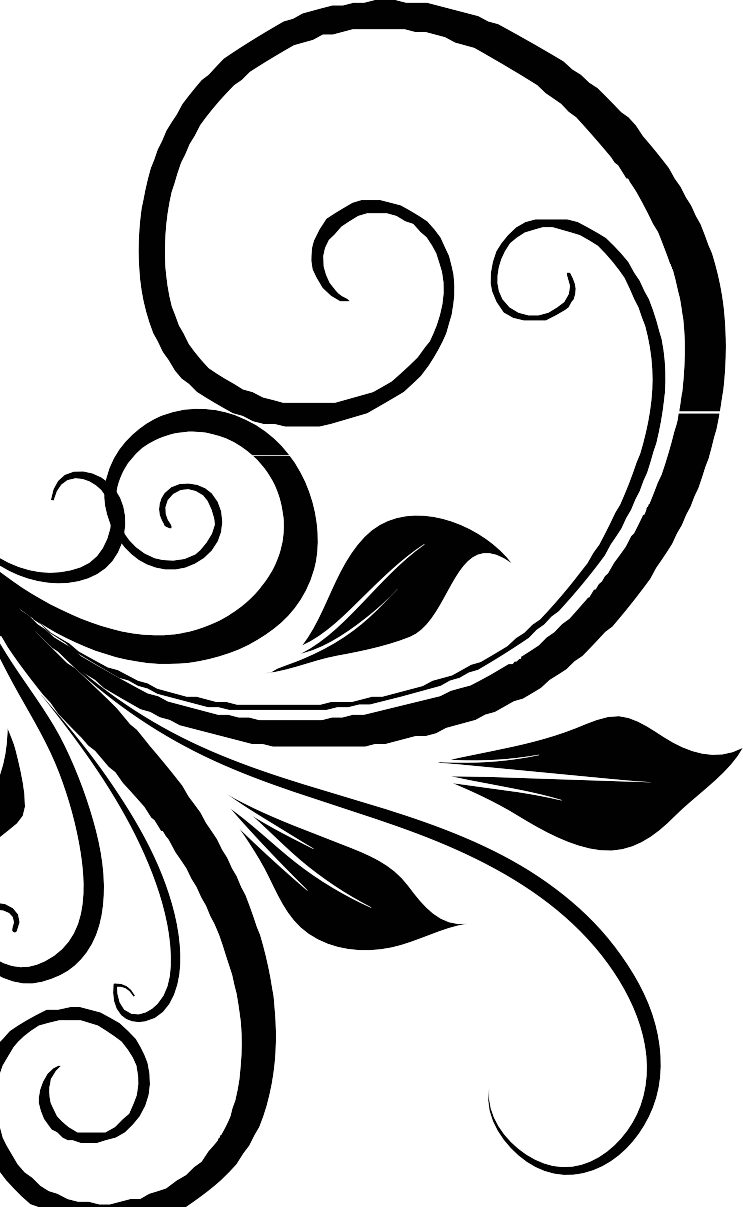 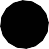 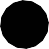 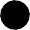 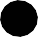 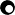 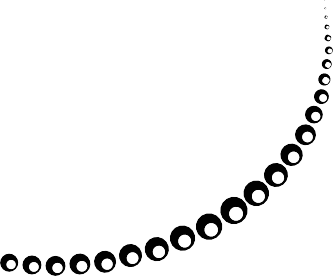 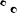 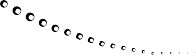 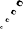 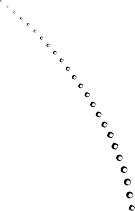 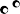 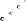 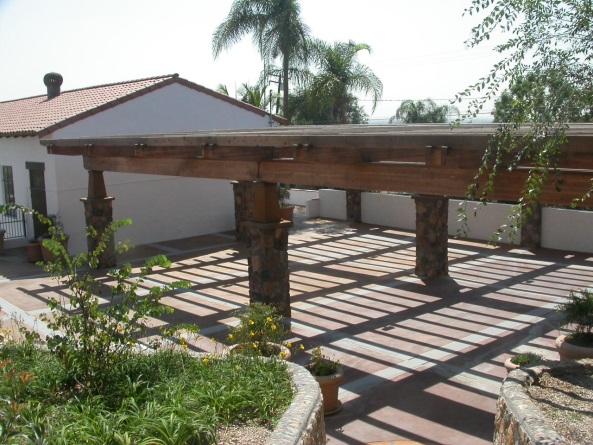 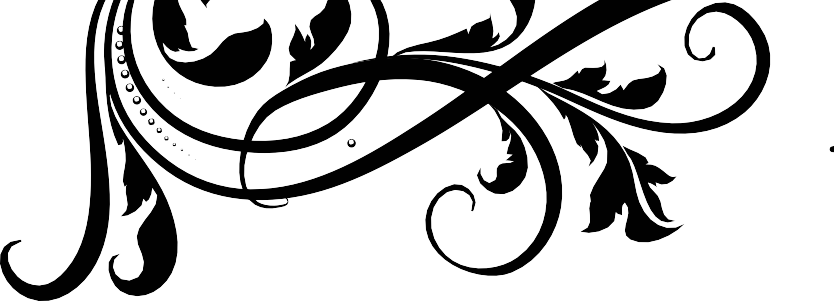 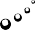 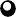 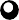 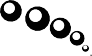 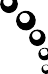 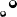 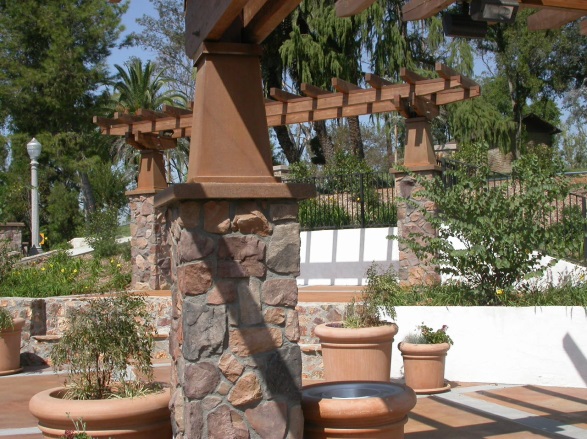 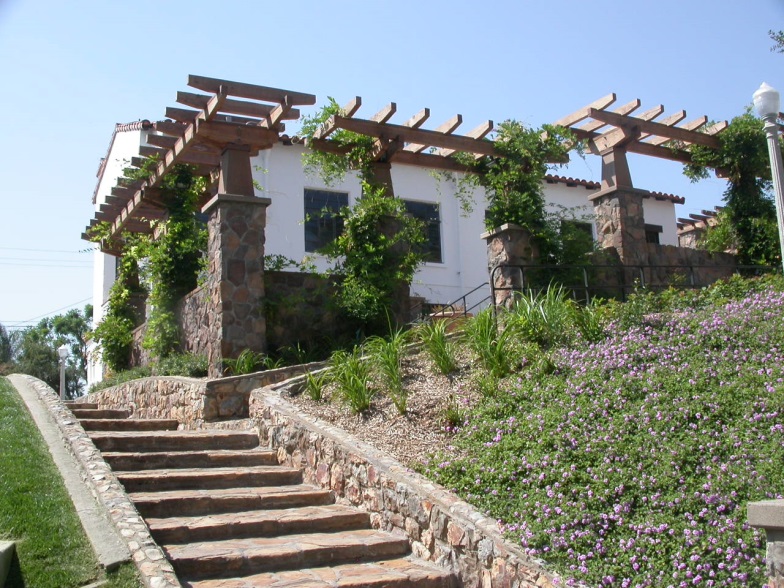 714.738.6575 | fullertoncommunitycenter.com